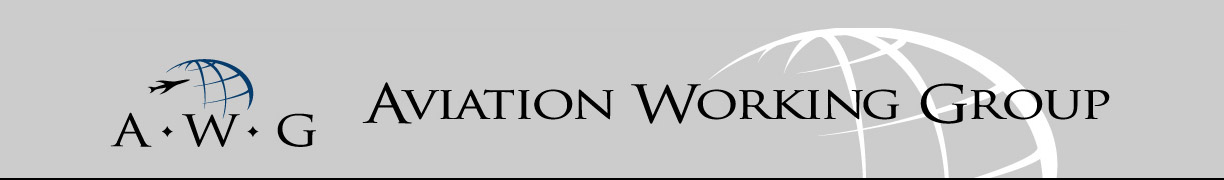 This revised form of the Cape Town Convention Closing Opinion replaces Annex E to the Practitioner’s Guide to the Cape Town Convention and the Aircraft Protocol, produced by the Legal Advisory Panel of the Aviation Working Group, and will be included in a revised version of the that Guide.See footnote 1 in the Opinion for a statement of its intended use.[Form of Cape Town Convention Closing Opinion]To the addressees on Schedule 1 attached hereto:You have asked us to render an opinion in connection with the [manufacturer] [model] (manufacturer’s list airframe model [___]) [aircraft] bearing manufacturer’s serial number [____] and [name of jurisdiction] registration mark [or registration number] [___] (the “Airframe”) and [____] engines, model [____] bearing manufacturer’s serial numbers [____] and [____] (each an “Aircraft Engine”, together with the Airframe, the “Aircraft”) and specifically in relation to:the Bill of Sale [between]/[from] [party] as seller [and]/[to] [party] as purchaser (the “Bill of Sale”), the Lease between [party] as lessor and [party] as lessee (the “Lease”), the Irrevocable De-registration and Export Request Authorisation (the “IDERA”) issued by [party] in respect of the Aircraft, naming [party] as the authorized party;the Security Assignment between [party] as assignor and [party] as assignee (the “Assignment”) and the related [notice to and acknowledgment of the assignment by the Lessee] / [consent of the Lessee to the assignment], and the [Security Agreement] between [party] as [mortgagor][chargor] and [party] as [mortgagee] [chargee] (the “Security Agreement”), each dated [____] (documents [x] – [y], collectively, the “Transaction Documents” and each a “Transaction Document”).  For the purpose of issuing this opinion we have reviewed the following documents [choose as applicable]:Each of the Transaction Documents; Evidence of registration of the Airframe in the national aircraft registry held by [aviation authority] (the “Aviation Authority”) in [Contracting State] (the “Aircraft Registry”); The priority search certificates issued by the Registrar on [date] at [time] in respect of the [Airframe]/[Aircraft Engine] (the “Priority Search Certificates”);  The Contracting State Certificate issued by the Registrar on [date] at [time] in respect of the [Contracting State] (the “Contracting State Certificate”); [all other documents, approvals and consents of whatever nature and wherever kept which were, in our judgment and to our knowledge, necessary or appropriate to examine to enable us to give the opinions expressed below.] For the purpose of this opinion the “Convention” means the Convention on International Interests in Mobile Equipment signed in Cape Town on 16 November 2001 and the “Protocol” means the Protocol to the Convention on Matters Specific to Aircraft Equipment, as each has been adopted by [Contracting State] pursuant to [Law No. ____]. The Convention and the Protocol are read and interpreted together as a single document as required by Article 6(1) of the Convention and reference to the “Convention” in this opinion, where necessary or appropriate, includes the Protocol.  Defined terms used herein (whether or not capitalized) and not otherwise defined in this opinion shall have the meanings given to them in the Convention.	Our opinions set out below are subject to the assumptions and qualifications attached on Schedule 2.  Based on the documents listed above and the relevant laws of [Contracting State], we are pleased to advise that in our opinion: *Opinions to be given by International Registry Counsel*Based solely on the Priority Search Certificate[s], [an international interest[s]]/[a sale]/[an assignment of international interest] in favour of [party] related to [insert the relevant object, airframe and/or engines] has[have] been registered with the International Registry in accordance with the Convention [and the requirements of the Aircraft Registry] as of [the date and time of registration of international interest[s], contract of sale or assignment shown on the Priority Search Certificates].Based solely on the Priority Search Certificate[s], [the right to discharge the registration of the [international interest[s]] / [assignments] related to [insert the relevant Transaction Documents] has[have] been transferred by [party] as transferor to [party] as transferee and registered with the International Registry as of [the date and time of registration of the transfer of the right to discharge shown on the Priority Search Certificate[s]].No further registration is required or advisable under the Convention for the sale constituted by the Bill of Sale, the international interest[s] and associated rights constituted by the [Lease]/[Security Agreement] or the assignment of the international interest[s] and associated rights constituted by the Assignment to be effective against third parties.*Opinions to be given by Counsel in the State of Registry/Jurisdiction where Debtor is Situated*The Convention and the Protocol entered into force in [Contracting State] on [date] and have the force of law.[party] will be entitled to the rights and remedies available under the Convention, taking account of any declarations made by [Contracting State] and the provisions of Article 14 of the Convention to a holder of an international interest that are agreed under the [Security Agreement]/[Lease] [and available to a holder of an assignment of international interest in respect of the assigned international interest[s] and associated rights under the Assignment].The rights and interests of [party] with respect to the [Airframe]/[Aircraft Engine] pursuant to the [international interest[s]]/[contract of sale]/[assignment] constituted under the [insert relevant Transaction Document] will be subject only to:  the rights and interests of the Lessee in the [Airframe]/[Aircraft Engine] pursuant to the Convention [and] [the quiet enjoyment provisions set out in [insert relevant Transaction Document]], any pre-existing right or interest which enjoyed under the law of [Contracting State]  before the effective date of the Convention a priority higher than an international interest[s], assignment of associated rights or contract of sale constituted under the [insert the relevant Transaction Document], provided that if the Convention is applicable to such pre-existing right or interest, the priority of such pre-existing right or interest will only be retained if it is registered on the International Registry within the time frame specified by [Contracting State]; any non-consensual rights or interests included in the following categories covered by [Contracting State]’s current declaration under Article 39 of the Convention: [insert categories of non-consensual rights or interests]; andthe right of  [Contracting State], or any state entity, intergovernmental organisation or other private provider of public services described in [Contracting State’s] declaration, or of any other Contracting State which may make such a declaration, to arrest or detain the Airframe or any Aircraft Engine under the laws of such Contracting State for payment of amounts owned relating to those services in respect of that or another airframe.The IDERA is in the form required by the Convention and the Aviation Authority and has been [submitted for recordation to] [recorded by] the Aviation Authority.[After the IDERA has been recorded] [Considering that the IDERA has been recorded] by the Aviation Authority, the Aviation Authority shall be obligated, subject to any applicable safety laws and regulations, to honour a request for de-registration and export based on the IDERA, if: (a) the request is properly submitted by the authorised party named in the IDERA; and (b) such authorised party certifies to the Aviation Authority that all registered interests ranking in priority to that of the creditor in whose favour the authorisation has been issued have been discharged or that the holders of such interests have consented to the de-registration and export.[Contracting State] has adopted Alternative A of Article XI of the Protocol and has declared the waiting period (after an insolvency-related event) of [ ] days under Article XI(2).  The insolvency administrator or the debtor, as applicable, is obligated to give possession of the Aircraft to [party] [or, if in doubt, the “creditor entitled to such possession”], no later than the end of such waiting period, subject to the right of the insolvency administrator or the debtor to retain possession of the Aircraft after meeting the requirements of Article XI(7) of the Protocol.[Contracting State] is the debtor’s primary insolvency jurisdiction as defined in the Convention.In accordance with the declaration of [Contracting State] under Article XXXI of the Protocol, [as well as the national law of [Contracting State], the law of [insert name of jurisdiction] as chosen by the parties to govern [insert the relevant Transaction Documents] in whole or in part will be upheld as a valid choice of law with respect to the contractual rights and obligations [and non-contractual rights and obligations] of the parties under such agreements in any action in the courts of [Contracting State].Pursuant to the written waiver of sovereign immunity between the parties,  [party] is not entitled to sovereign immunity from jurisdiction in connection with the Transaction Documents to which it is a party in the courts of [Contracting State] with respect to such claims or requests for relief as are specified in Articles 42 and 43 of the Convention, respectively, or relating to enforcement of rights and interests relating to the [Airframe]/[Aircraft Engine]. The written agreement between [ parties] contained in [insert the relevant Transaction Document] that the courts of [Contracting State] are to have [exclusive]/[non-exclusive] jurisdiction in respect of any claim brought by either of them under the Convention will be recognized under the laws of [Contracting State].*Opinions to be given by Governing Law Counsel*The [Bill of Sale]/[Lease]/[Security Agreement] is a [contract of sale]/[leasing agreement]/[security agreement] as defined in the Convention. The [Lease]/[Security Agreement] is effective to constitute an international interest[s] in the [Airframe]/[Aircraft Engine].The [Bill of Sale] is effective to constitute a sale with respect to the [Airframe]/[Aircraft Engine].The Assignment is effective to constitute an assignment of associated rights and is effective to transfer to [party] as assignee the related international interest[s] of [party] as assignor relating to the [Airframe]/[Aircraft Engine].Schedule 2Assumptions and Qualifications[insert firm’s standard qualification concerning equity]This opinion is limited to matters of the law of [Contracting State].  We express no opinion with respect to the law of any other jurisdiction.  The opinions expressed herein shall be effective only as of the date of this Opinion.  We do not assume responsibility for updating this Opinion as of any date subsequent to the date of hereof.We do not opine on any matter in relation to the International Registry or its workings, systems, functionality and capability or the accuracy of any certificate or other document generated and provided by the International Registry or whether or not the International Registry or its staff has properly recorded and processed all information provided to it. We express no opinion as to the presence, absence, validity or invalidity of any purported registrations that have been made without using International Registry provided object identification information.We have assumed:the genuineness of all signatures on the Transaction Documents;the authenticity and completeness of the facsimiles or PDF copies of the Transaction Documents delivered to us; that each of the Transaction Documents that is not governed by the laws of [Contracting State] is valid and binding under the laws by which it is expressed to be governed; andthat each party has taken all corporate and other necessary steps to authorise the execution of the Transaction Documents to which it is a party.We have further assumed: that the information contained in the Priority Search Certificates is complete, current and accurate in all respects; that each Priority Search Certificate contains all the registered information and data on the International Registry in connection with the [Airframe]/[Aircraft Engine] to which it relates. any opinion as to the registrations with the International Registry is based on information received from the International Registry on the date of and as set out in the relevant Priority Search Certificate;that the conditions to full effectiveness of any registrations made as prospective have been met and such interests are no longer prospective and that the prospective registrations of the international interest[s], assignments of associated rights and sales constituted by the relevant Transaction Documents were still current immediately before the relevant international interests were constituted under the Convention and pursuant to the relevant Transaction Documents]; that each of the following [pre-existing] registrations, which are indicated on the Priority Search Certificates reflect properly constituted international interests, assignments, contracts of sale, or agreements to subordinate registered interests, as applicable:  [list relevant file numbers];that [each of] the [seller]/[lessor]/[chargor] had the power to dispose of the [Airframe]/[Aircraft Engine] by way of the [Bill of Sale]/[Lease]/[Security Agreement];that at the time of the execution and coming into effect of the [Bill of Sale]/[Lease]/[Security Agreement], [party] is situated in [Contracting State] and [Contracting State] is a Contracting State [We note that [party] is incorporated in [Contracting State ]];the free-text description of the [describe relevant object] is accurate and complete;the [Airframe]/[Aircraft Engine] is correctly identified and described by manufacturer’s serial number, name of manufacturer and generic model designation in each of the relevant Transaction Documents; the [Airframe]/[Aircraft Engine] is an aircraft object;the [Bill of Sale]/[Lease]/[Security Agreement]/[Assignment] is a [contract of sale]/[leasing agreement]/[security agreement]/ [assignment] with respect to the [Airframe]/[Aircraft Engine]/[associated rights under the [Lease]] as determined by the laws by which the relevant agreement is expressed to be governed;  [the Airframe was, at the time of execution and coming into effect of [Bill of Sale]/[Lease]/[Security Agreement]registered in [Contracting State] or at the time of execution and coming into effect of [Bill of Sale]/[Lease]/[Security Agreement]there is an agreement for registration of the Airframe in [Contracting State]];that the Contracting State Certificate description of declarations made by [Contracting State] on the date when each such declaration is recorded are accurate in all respects; andno other agreements have been entered into which would constitute international interests or determine the priority of interest of any of the parties other than the Transaction Documents.